Служба по контракту в Вооруженных Силах 
Российской Федерации – Твой Выбор!Пункт отбора на военную службу по контракту (1 разряда) г. Самара проводит отбор граждан к поступлению на военную службу по контракту в Вооруженные Силы Российской Федерации.На военную службу по контракту (на 2 года) ВМЕСТО ПРОХОЖДЕНИЯ ВОЕННОЙ СЛУЖБЫ ПО ПРИЗЫВУ (1 год) также могут поступить граждане, имеющие высшее или среднее профессиональное образование. Вы имеете право выбора воинской части, должности и места прохождения военной службы по контракту (город, субъект Российской Федерации). Всем военнослужащим по контракту гарантированно: 1. Ежемесячное денежное довольствие от 32 до 70 тысяч рублей.2. Бесплатный проезд к новому месту службы, в командировку, отпуск (военнослужащему и одному члену семьи один раз в год к месту проведения отпуска и обратно (в соответствии с Федеральным Законом «О статусе военнослужащих» от 27.05.1998 г. № 76-ФЗ)).3. Продовольственное обеспечение.4. Бесплатное вещевое обеспечение.5. Жилищное обеспечение (обеспечение служебными жилыми помещениями или компенсация затрат за наем жилых помещений, возможность приобретения жилья в собственность через накопительно-ипотечную систему жилищного обеспечения).6. Обязательное государственное личное страхование.7. Социальные гарантии в связи с обучением в образовательных организациях в период военной службы, а также возможность получения высшего образования.8. Выплата подъемного пособия при перемещении к новому месту военной службы.9. Перевоз на безвозмездной основе до 20 тонн личного имущества.10. Бесплатное обследование, лечение и реабилитационное обеспечение. Бесплатное обеспечение лекарствами и бесплатное изготовление зубных протезов.11. Ежегодный оплачиваемый отпуск продолжительностью от 30 до 75 суток (в зависимости от выслуги лет).12. Пенсионное обеспечение после 20 лет выслуги.Другие льготы, предусмотренные действующим законодательством Российской Федерации.Для военнослужащих по контракту установлена пятидневная неделя с двумя выходными днями. Общая продолжительность рабочего времени 40 часов в неделю.Военнослужащим, привлекаемым к исполнению обязанностей военной службы в рабочие дни сверх установленной продолжительности еженедельного служебного времени предоставляется в качестве компенсации отдых в другие дни или суммируются к отпуску. Более подробную информацию Вы можете узнать, позвонив нам по телефону: 8 996 746-42-02 или 8 846 332-39-37.  Наш адрес: 443041 г. Самара ул. Ленинская, д. 147.Адрес электронной почты: povsk-samara@mil.ruИнформация о военной службе по контракту в ГИС «Интернет»: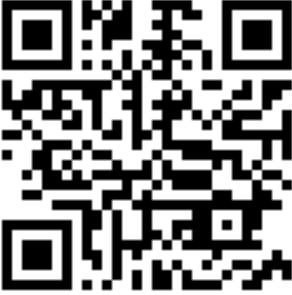 ВКОНТАКТЕ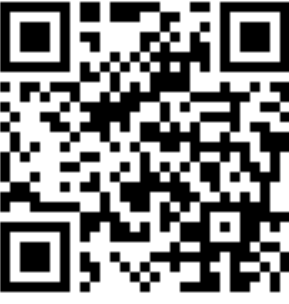 instagram